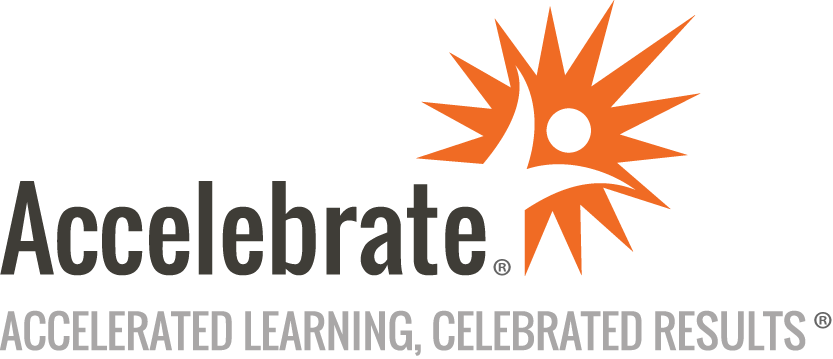 Agile Refresher for Experienced PractitionersCourse Number: AGL-196
Duration: 5 daysOverviewThis Agile training course gives your experienced team a comprehensive refresher on fundamental Agile processes, including Kanban, Scrum, Jira, Agile scaling, and more. Participants brush up on essential team-building methods to work together effectively and efficiently in their everyday work.Note: We strongly encourage you to let us know which of these topics your group needs, and we will tailor the duration and our pricing to you accordingly. Please contact us for details.PrerequisitesNo prior experience is presumed.MaterialsAll Agile training attendees receive comprehensive courseware.Software Needed on Each Student PCAccelebrate can provide a remote lab environment for this class.  All attendees should have computers with Internet access and a modern web browser (ideally Chrome).ObjectivesUse Agile frameworks, including Scrum and KanbanTrack different Agile metricsUse Jira to complete project and management tasksApply estimation and prioritization best practicesUnderstand how the facilitator's behavior directly impacts participants in a meetingCustomized Kanban to suit teams of all sizesUse best Agile scaling practices to ensure your organization handles growth effectivelyFocus on outcomes to avoid getting caught in the project mindsetUse the Scrum framework to reduce waste and increase quality with the pizza game!OutlineIntroductionAgile, Scrum, Kanban 3-5-3 approach WIP LimitsStreamlining processes and maximizing impactProduct Backlog, Epics, User Stories, Acceptance Criteria Best practices for product backlogs creationFormulate effective Epics and user storiesStakeholders' acceptance criteriaAgile Metrics Sprint Burndown ChartsBurnup ChartsVelocity ChartsPredictability (committed vs. completed & planned vs. unplanned)The Cumulative Flow Diagram (CFD)Jira Jira's dashboardsSwitching between project boardsFinding assigned issuesPrioritization and Estimation Prioritizing product backlogsThe Fibonacci sequenceFacilitation The 3 decision-making stylesKanban Kanban's best practicesCustomizing KanbanScaling Agile Adopting enterprise-scaled AgileBest scaling practicesWhich Agile frameworks are appropriate for your team?Outcomes vs. Outputs  Project-driven initiatives vs. value-driven initiativesStrategic GoalsKey value indicatorsEPICSSprint goals to drive outcomesThe Pizza Game: Agile Team Building in Action! The Scrum frameworkTeams implement a process for building and baking pizzasTeams reduce waste and increase quality using self-management and collaboration skillsConclusion